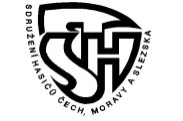 Zápis z jednání  KSH Pardubického krajeze dne 20.9. v Pardubicích Přítomni : Svitavy :                  Bidmon Josef, Josef Jiruše, Josef Dvořák , Jan SouralChrudim :                Stará Hana, Miroslav Kunhart, Bohuslav ŠulcÚstí nad Orlicí:       Jan Růžička, Pavel Černohous Pardubice:               Bohuslav Cerman , Josef Syrůček, Aleš Janda            Program jednání :        1)  Zahájení, kontrola plnění úkolů2)  Superpohár hejtmana  3)  ZPV4)  Postupové soutěže 20175) Setkání zasloužilých hasičůAd 1)  Starosta Josef Bidmon zahájil jednání Ad 2) Superpohár hejtmana – OZ je již na stránkách, poháry připraví Boňatovský, ceny THT, Flídr a Pavliš. Starostové předají OZ vítězným týmům z lig v kategorii muži a ženy. OZ předají i rozhodčím, kteří jsou nominovány na tuto soutěž. Ad 3) Na soutěže ZPV starosta Josef Bidmon zařídí perníky, jednotliví starostové si nahlásí počty perníků.Jsou vydané nové směrnice VV KSH ukládá dotisk záložek ke směrnicím Plamen toto zařídí starosta Josef Bidmon. Jsou nové specializace okresy obdrží 80 ks těchto specializací.Ad 4) Postupové soutěže rok 2017 MČR Plamen je první víkend v červenci ve Zlíně. MČR PS poslední víkend v srpnu a v Praze. Starosta KSH Pak navrhuje ,uspořádat v roce 2017 krajské kolo dorostu dohromady pro všechna družstva. Okresní kola budou  ZPV.KK Dorost – SY, KK Plamen  UO, KK PS – CR, ZH – Svitavy Starosta navrhuje postupový klíč na krajskou soutěž v požárním sportu. Loňský vítěz má právo postupu bez přidělených kvót v kategorii muži a ženy. Při počtu družstev na okresním kole do 5 družstev postupuje 1, při počtu 5 postupují 2 družstva a při počtu 10 a více postupují 3 družstva. Ad 5) Setkání zasloužilých hasičů bude v Dolní Čermné 5.11.2016 od 10:00 na okresy jsou již poslány pozvánky a starosta Jan Růžička prosí o nahlášení počtů do 25.10.2016 Krajské sdružení hasičů na tuto akci vyčlenil částku 30 000,-Zapsala Hana Stará 